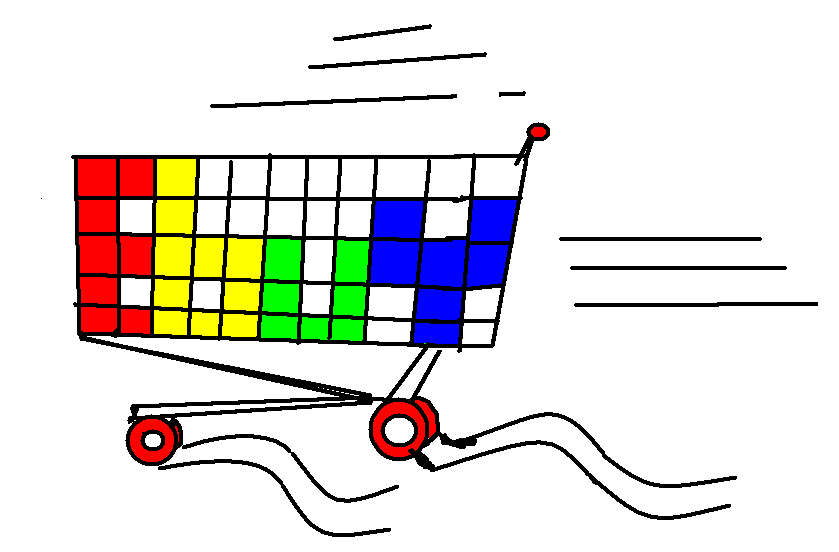 E_buyeje@hotmail.comARTICLES OF ASSOCIATIONName of co-operativeOBJECTIVE This co-operative has been set up within the framework of the Empresa Joven Europea education Project with an eminently didactical purpose that will enable its members to:Learn and implement co-operative values: fairness, democracy, equality, solidarity.Make decisions democratically Manage a co- operative project Share tasks and resourcesPositive interdependenceGroup resultsSet up and manage a company for the first timeMarketingAccountingInternational salesThis co-operative has not been legally established. However, it will be registered with the EJE CENTRAL CO-OPERATIVE REGISTER and will be managed in accordance with the rules governing a real co-operative.Encourage the participation of working membersIt will be managed by the working membersIt will be belong to the working membersIt will contribute to the training of the working membersJOININGThe members of the co-operative are the students and teachers who have promote the creation of the co-operative and have applied for it to be registered with the EJE CENTRAL CO-OPERATIVE REGISTER.Each one of the members must contribute to the share capital. The said contribution will commit the members to a achieving to the objectives and respect the rules set out by the co-operative.Share CapitalThe co-operative’s share capital comprises all the contributions made by the members. In order to become a member, each person must contribute 15 euros.Once members have paid their fees, they will receive a document certifying they are members (see the model). The ownership of the share cannot be transferred.Paying the initial contribution is a necessary condition but not sufficient to be entitled to any reimbursement or to the distribution of any surplus.The co-operative will donate the 20% of the benefits to ADAVAS.REIMBURSEMENT OF THE SHARE CAPITALThe reimbursement of the share capital will take place at the end of the course, once all the co-operative’s debts have been paid.Members’ rightMembers are entitled to the following rights:Take part in the co-operatives corporate objective.Take part in elections, and be eligible for company positions.Participate, with voice and vote, in any agreements reached at the general assembly and other company bodies to which members may belong.Obtain information on any aspects concerning the progress of the co-operative.Be entitled to part of the surplus, in proportion with the work developed in the co-operative (and never exclusively to the share capital contributed).Members’ obligationsMembers have the following obligations:Attend general assembly meetings.Comply with decisions made democratically in the co-operative.Participate in the co-operatives corporate objective.Accept company positions for which one is elected and assume the relevant responsibilities.Participate in company training and co-operative activities.ARTICLES OF ASSOCIATION (2)Organisation and responsibilitiesCo-operative members are responsible for management tasks. Members form the General Assembly.  The members present at the assembly constitute the quorum.The members present at the General Assembly elect the representatives who will form the co-operative’s board of directors.Chairperson: Juan DíazSecretary:  Elisa LoredoTreasurer:  Blanca FranchMembers will also decide the election of the following co-ordinators: International Sales co-ordinatorMarketing co-ordinatorAccounting co-ordinatorThese people will implement the decisions made by the co-operative members and they will be accountable to all members at subsequent meetings.The chair person, the secretary and the treasurer have the authority to sing documents on behalf of the co-operative.At the end of the course, an annual activity report will be submitted to the assembly.General AssemblyApart from the Assembly where the co-operative is established, another general assembly will be called at the end of the course (the date will be decided by the co-operative). A letter calling the meeting will be sent to all members at least one week in advance. The said letter will include the agenda for the meeting. At this Final Assembly, the co-operative will submit a final report to the General Assembly, which will include a financial statement. The assembly will approve the distribution of any surplus after discounting: The amount dedicated to the Reserve Fund to allow, if relevant, the consolidation and expansion of the company.The amount dedicated to reimbursing members.MeetingsOrdinary meetings will be held every two weeks. Extraordinary meetings can be called whenever co-operative members consider they are necessary.A meeting will be valid if fifty per cent of the members + 1 are present.LENGTH OF THE ACTIVITYThe co-operative will be considered active from the moment it applies for registration in the EJE’S CENTRAL CO-OPERATIVE REGISTER and will cancel its activities when the course finishes.MEMBERS